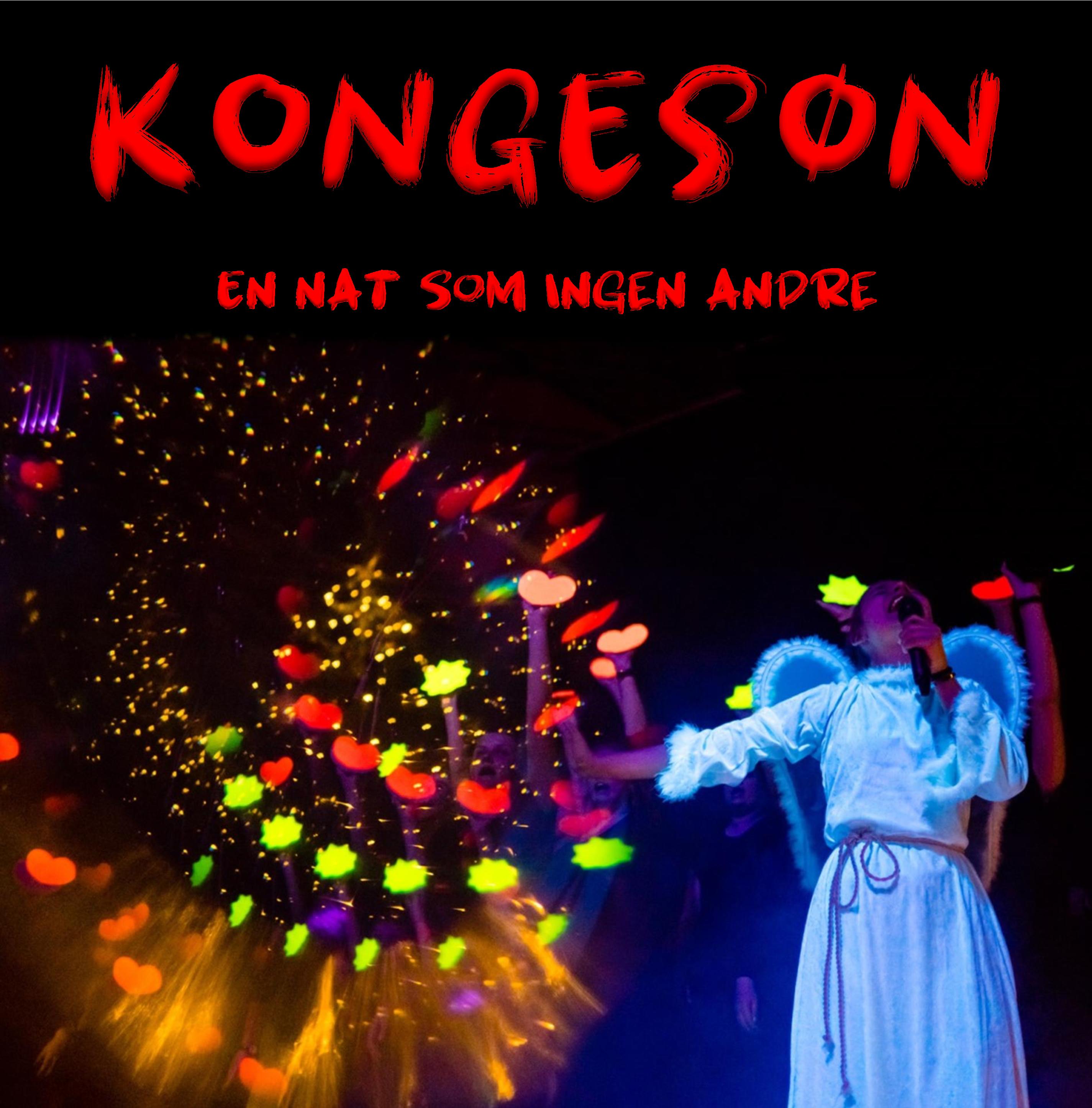 Livestreamingen begynder 10.30 med optakt. For info ved tekniske vanskeligheder gå til Facebooksiden GMA for info. Vi glæder os til at fejre den største historie af dem alle sammen med jer! :)www.gospelfamily.dk